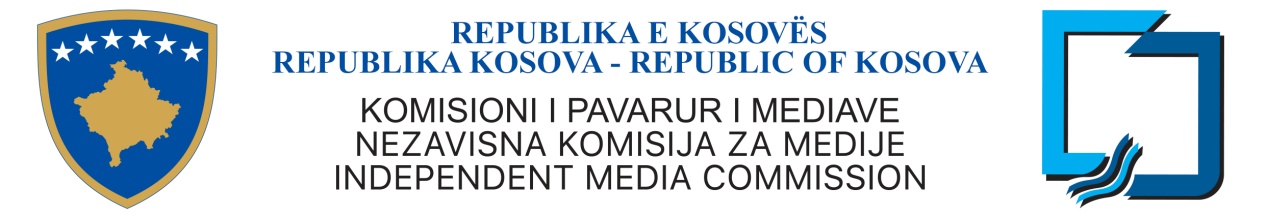 Duke u bazuar në  Ligjin Nr. 03-L-149 për Shërbimin Civil të Republikës së Kosovës; Rregullorja Nr 02 /2010 për Procedurat e Rekrutimit të Shërbimit Civil, Komisioni i Pavarur i Mediave shpall,                                                                KONKURS TE BRENDSHËM   Titulli i vendit të punës: Drejtor i Departamentit për Menaxhimin e Frekuencave Departamenti: Departamenti për Menaxhimin e Frekuencave Paga mujore bruto: 825.24€ Kohëzgjatja e emërimit: Pozitë e Karrierës Numri i referencës së vendit të punës: 1807/740/ADM/n.a në PrishtinëDetyrat dhe përgjegjësitë :Udhëheq punën e departamentit që në baza vjetore të bëhet analiza e spektrit frekuencor radiodifuziv për të verifikuar gjendjen reale të transmetimit radio televiziv, për të identifikuar frekuencat e lira për shfrytëzim dhe interferencat; Udhëheq punën në përgaditjen e planit për ndarjen e frekuencave të transmetimit për Kosovën; Mbikëqyrë punën e departamentit në menaxhimin e spektrit të frekuencave të transmetimit për Kosovën, analog dhe digjital (radio dhe TV), në pajtim me standardet e Unionit ndërkombëtar të Telekomunikacionit;Siguron menaxhimin me databazën e frekuencave (FM/TV);Përgatit planifikimin për proceset e koordinimit me shtetet fqinjë për frekuencat me fuqi të lartë transmetimi dhe pikat nacionale për transmetim në pajtueshmëri me standardet ndërkombëtare për të parandaluar interferencat përgjatë kufirit;  Analizon  kërkesat për ndryshimet e pikave transmetuese të të licencuarve për ndryshim të zonës së mbulimit; Shqyrton ankesat e të licencuarve në lidhje me interferencat frekuencore dhe çështje tjera teknikë dhe rekomandon masat e nevojshme për rastet e interferencave të evidentuara në brezin radiodifuziv dhe për përmirësim të zonave të mbulimit me sinjal radiodifuziv tek Kryeshefi dhe departamentet gjegjëse;  Bën monitorimet teknike në terren për të identifikuar dhe zgjidhur problemet në transmetimin radiodifuziv;Bën vizita në terren dhe inspektime teknike me qëllim të këshillimit të të licencuarve për probleme të natyrës teknike që lidhen me sistemin e transmetimit; Në bashkëpunim me departamentet gjegjëse për rregullimin e transmetimit, monitoron pajtueshmërinë e të licencuarve lidhur me kapacitetin teknik të të të licencuarve për të ofruar transmetim cilësor;Kushtet e pjesëmarrjes në rekrutim: Shtatë (7) vite përvojë pune profesionale, përfshirë së paku 4 vite në pozitë drejtuese në fushën relevante;Shkollimi  i  kërkuar:Arsimim në nivel Universitar në fushën e Telekomunikacionit. Niveli Pasuniversitar i Arsimimit është i dëshirueshëm;Aftësitë, përvoja dhe atributet tjera që kërkohen:Përvojë pune me softwer për llogaritje të mbulueshmërisë dhe për planifikim të transmetimit radiodifuziv analog dhe digjital (FM/TV); Përvojë pune me pajisje për monitorim dhe analizë të sinjaleve radiodifuzive;Njohuri për transmetimin tokësor radio televiziv analog (FM/TV);Njohuri për transmetimin tokësor televiziv digjital në planifikim dhe implementim të DVB (Digital Video Broadcasting)Njohuri rreth standardeve evropiane për transmetim dhe rregulloreve të unionit ndërkombëtar të telekomunikacionit (ITU); Aftësi menaxheriale, analitike, komunikuese dhe fleksibilitet për të punuar nën presion dhe brenda afateve të kufizuara kohoreNjohuri të mirë të gjuhës angleze, shqipe dhe serbe;Aftësi të avansuara të punës në përdorimin e kompjuterit, duke përfshier softëer-ët e specializuar për planifikimin e frekuencave radiodifuzive. Kërkesat specifike :“Shërbimi Civil i Kosovës ofron mundësi të barabarta të punësimit për të gjithë shtetasit e Kosovës dhe mirëpret aplikacionet nga të gjithë personat e gjinisë mashkullore dhe femërore nga të gjitha komunitetet në Kosovë”“Komunitetet jo-shumicë dhe pjesëtarët e tyre kanë të drejtë për përfaqësim të drejtë dhe proporcional në organet e shërbimit civil të administratës publike qendrore dhe lokale, siç specifikohet në Nenin 11, paragrafin 3 të Ligjit Nr. 03/L-149 mbi Shërbimin Civil të Republikës së Kosovës”. Afati i konkurrimit është prej datës 06/07/ 2018 deri me datë 13/07/2018, deri në orën 16:00.Kërkesat e dërguara pas datës së fundit nuk do të pranohen. Aplikacionit duhet ti bashkëngjiten  dokumentet përcjellëse  si vijon: Formulari i plotësuar i aplikimit, dëshminë për kualifikimet arsimore dhe profesionale dëshminë e përvojës se punës, dy referenca.Kërkesat e pakompletuara do të refuzohen; Kërkesat e pakompletuara do të refuzohen; Për shkak të numrit të madh të kërkesave të pranuara, vetëm kandidatët e përzgjedhur në listën e ngushtë do të kontaktohen.Paraqitja e kërkesave:Komisioni i Pavarur i MediaveRr. Perandori Justinian nr.124. Qyteza Pejton10 000 Prishtinë, Kosovëe-mail ; info@kpm-ks.org web: www.kpm-ks.org